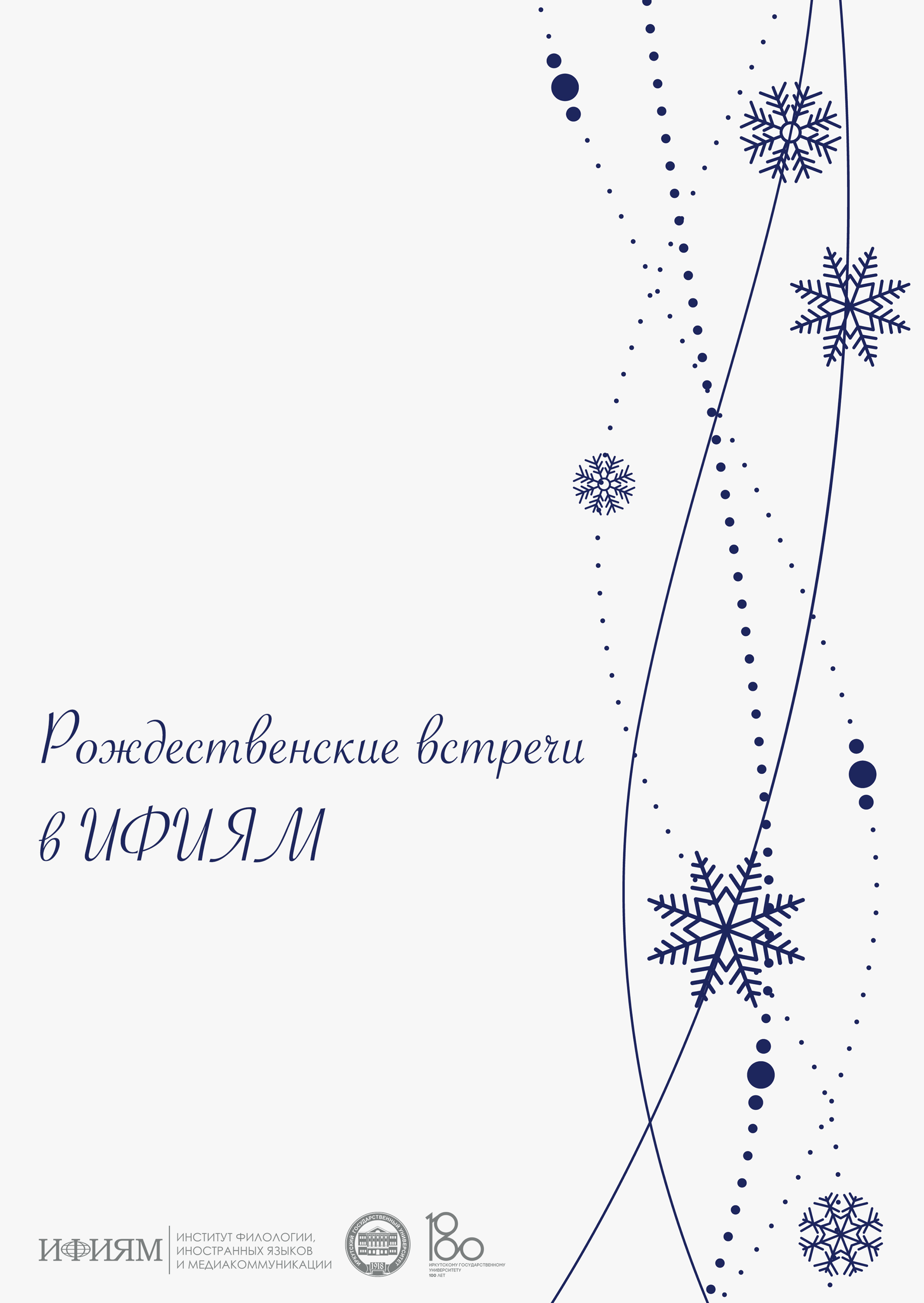 РОЖДЕСТВЕНСКИЕ ВСТРЕЧИ В ИФИЯМ18 января 2020 г.Университет – школе Информационное письмоИнститут филологии, иностранных языков и медиакоммуникации ФГБОУ ВО «Иркутский государственный университет» (ИФИЯМ ИГУ) в рамках программы «Университет – школе» 18 января 2020 г. проводит семинар «Рождественские встречи в ИФИЯМ».В рамках семинара планируется проведение лекций и мастер-классов по актуальным вопросам теории и методики преподавания русского языка и литературы, бурятского языка и литературы, иностранных языков.Предлагаемые лекции и мастер-классы проводятся в рамках программ повышения квалификации «Актуальные вопросы преподавания русского языка и литературы»; «Актуальные вопросы преподавания бурятского языка и литературы»; «Актуальные вопросы преподавания иностранных языков».По результатам программы школьникам выдается сертификат участника, учителям – удостоверение о краткосрочном повышении квалификации в объеме 16 часов.Для получения соответствующего удостоверения при регистрации на ресурсе мероприятия необходимо предоставить копию документа об образовании (высшем или среднем специальном) и копию заполненного бланка личного заявления о зачислении на программу.Условием для получения удостоверения является очное участие в семинаре и дистанционная работа с материалами, размещенными в ресурсе мероприятия на образовательном портале ФГБОУ ВО «ИГУ» BELCA.Дистанционная регистрация участников мероприятия начинается 27.12.2019 г. Заканчивается 17.01.2020 г. в 06.00Для участия в мероприятии необходимо:1) зарегистрироваться и/или войти наобразовательный портал ФГБОУ ВО «ИГУ» BELCA http://belca.isu.ru/login/signup.php2) войти в ресурс мероприятия по адресу http://belca.isu.ru/course/view.php?id=22983) заполнить анкету участника (доступна с 24.12.19 по 17.01.20, 06:00 м.в.)Для школьника - http://belca.isu.ru/mod/data/edit.php?d=370для учителя - http://belca.isu.ru/mod/data/edit.php?d=369 5) выполнить дистанционные задания для получения удостоверения на странице мероприятия (доступна с 27.12.19 по 17.01.20, 06:00 м.в.)http://belca.isu.ru/course/view.php?id=2298 Организационные вопросы:Екатерина Валерьевна Сумарокова, заместитель директора по связям с общественностью ИФИЯМ ИГУТел. +7-914-892-00-16Техническая поддержка: Алексей Сергеевич Дмитриев, программист отдела мультимедийных и информационных технологий Центра новых информационных технологий ИГУРабочий телефон: +7 (3952) 52-15-52Электронная почта: belca@slovo.isu.ruАдрес:г. Иркутск, ул. Ленина, 8, ИФИЯМ ФГБОУ ВО «ИГУ».ПРОГРАММА ДЛЯ УЧИТЕЛЕЙРУССКОГО ЯЗЫКА И ЛИТЕРАТУРЫПРОГРАММА ДЛЯ УЧИТЕЛЕЙБУРЯТСКОГО ЯЗЫКА И ЛИТЕРАТУРЫ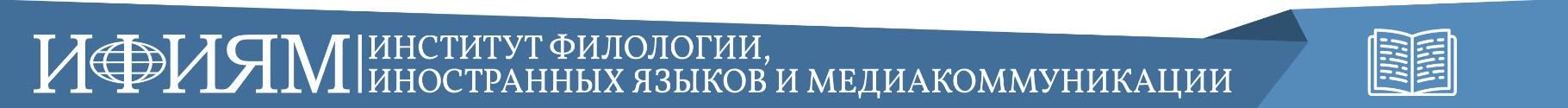 ПРОГРАММА ДЛЯ УЧИТЕЛЕЙИНОСТРАННЫХ ЯЗЫКОВПРОГРАММА ДЛЯ ШКОЛЬНИКОВДЛЯ ЗАМЕТОКЛЕКЦИИ10.00 – 12.50ЛЕКЦИИ10.00 – 12.5010.00 – 11.20 ауд. 49А. А. Рачева, к.ф.н., старший преподаватель кафедры русского языка и общего языкознанияУказатели в пространстве текста: изучение дискурсивных слов в школе11.30 – 12.50ауд. 49В.Я. Иванова, к.ф.н., доцент кафедры новейшей русской литературыИркутская литература о Великой Отечественной войне ОБЕД12.50 – 13.30ОБЕД12.50 – 13.30ПРАКТИЧЕСКИЕ ЗАНЯТИЯПРАКТИЧЕСКИЕ ЗАНЯТИЯ13.30 – 14.50ауд. 49Е.Е.Бурова, преподаватель кафедры русского языка и общего языкознанияПодготовка школьников к решению олимпиадных задач15.00 – 16.20ауд. 49Горбунова Е.М. к.ф.н., доцент кафедры русской и зарубежной литературыСильные позиции текста и ключевые слова (на материале рассказа Т. Толстой "На золотом крыльце сидели")ЗАКРЫТИЕ СЕМИНАРА, ВЫДАЧА СЕРТИФИКАТОВ16.30 – 17.00ЗАКРЫТИЕ СЕМИНАРА, ВЫДАЧА СЕРТИФИКАТОВ16.30 – 17.0010.00 – 11.20ауд. 35Шаракшинова Е. К., кандидат филологических наук, доцент, заведующий кафедрой бурятской филологииБурятские версии и варианты героического эпоса «Гэсэр»11.30 – 12.50ауд. 35Тагарова Т. Б., доктор филологических наук, профессор кафедры бурятской филологииФразеологические единицы монгольских языков в сравнительном аспектеОБЕД12.50 – 13.30ОБЕД12.50 – 13.3013.30 – 14.50ауд. 35Баларьева Т. Б., кандидат филологических наук, доцент кафедры бурятской филологииРоль сновидений в бурятской прозе15.00 – 16.20ауд. 35Семенова В. И., кандидат филологических наук, доцент кафедры бурятской филологииСтратиграфические пласты топонимов Восточной СибириЗАКРЫТИЕ СЕМИНАРА, ВЫДАЧА СЕРТИФИКАТОВ16.30 – 17.00ЗАКРЫТИЕ СЕМИНАРА, ВЫДАЧА СЕРТИФИКАТОВ16.30 – 17.00ЛЕКЦИИ10.00 – 12.50ЛЕКЦИИ10.00 – 12.5010.00 – 10.40 ауд. 41Т.И. Семенова, д.ф.н., профессор кафедры английской филологии Длительные формы английских стативных глаголов: исследовательский взгляд10.45 – 11.25ауд. 41Ведерникова Т.И. , к.ф.н., доцент кафедры перевода и переводоведенияПеревод политического дискурса: мифы и реальность11.30 – 12.10ауд. 41Шарманова О.С.  к.ф.н., доцент кафедры романо-германской филологии Deutsch interaktiv: использование аутентичных видеоматериалов на уроке немецкого языка12.15 – 12.55ауд. 41Калинина В.В., к.ф.н., доцент, председатель региональной предметной комиссии по иностранным языкам Секреты успешной сдачи ЕГЭ по иностранному языкуОБЕД 12.55 – 13.30ОБЕД 12.55 – 13.30ПРАКТИЧЕСКИЕ ЗАНЯТИЯПРАКТИЧЕСКИЕ ЗАНЯТИЯ13.30 – 14.10ауд. 330Степанова Н.П., к.ф.н., доцент Саенко О.А. к.ф.н., доцент кафедры романо-германской филологии Развернутое высказывание на французском языке в разных жанрах устной речи.14.20 – 15.00ауд. 330Верхотурова Т.Л., д.ф.н., профессор кафедры английской филологииСемантика вида в английском языкеЗАКРЫТИЕ СЕМИНАРА, ВЫДАЧА СЕРТИФИКАТОВ15.00 – 15.30ЗАКРЫТИЕ СЕМИНАРА, ВЫДАЧА СЕРТИФИКАТОВ15.00 – 15.30Русский язык и литератураРусский язык и литература10.00 – 10.40 ауд. 130Кузьмищева Н.М., к.филол.н., доцент, доцент кафедры русской и зарубежной литературы Эмоциональный компонент в анализе и интерпретации художественного текста (на примере "Бесов" А. Пушкина и "Демона" М. Лермонтова)10.45 – 11.25ауд. 130Э.Е.Буров, студент четвертого курсаРешение олимпиадных задач по русскому языку.11.30 – 12.10ауд. 130Выпускники факультета филологии и журналистикиО филологическом факультете от первого лица12.15 – 12.55ауд. 130Е. В. Сумарокова, ст. преподаватель кафедры новейшей русской литературыПрофориентационные курсы «Школа прикладной филологии»: цели, задачи, программа.Иностранные языкиИностранные языки10.00 – 10.40 ауд. 213Ефимова Н.Н., к.ф.н., доцент кафедры перевода и переводоведенияМежкультурная коммуникация: конфликт или диалог10.00 – 10.40 ауд. 510Камнева И.В. к.ф.н.,доцент, Горбунова И.В., к.ф.н., доцент кафедры романо-германской филологии Французский вокруг нас10.00 – 10.40 ауд. 204Орсоева А.А., ст. преподаватель кафедры востоковедения и регионоведения АТРКорея – страна парадоксов10.50 – 11.30 ауд. 213Кузнецова О.В., к.ф.н., декан факультета иностранных языковСША и Китай: языки, культуры, регионы10.50 – 11.30ауд. 326Акчимова А.И., магистрант, Куртаева М.О., ст. преподаватель кафедры романо-германской филологии Испанский – язык трёх континентов10.50 – 11.30ауд.320Сотникова Е.С., к.ф.н., доцент кафедры романо-германской филологии Немецкие фразеологизмы как отражение культуры Германии11.40 – 12.20ауд. 213Галиченко Руи, ст. преподаватель кафедры востоковедения и регионоведения АТРМастер-класс "Японский журавлик: техника оригами"11.40 – 12.20ауд. 441Кобжицкая О.Г., к.ф.н., доцент кафедры востоковедения и регионоведения АТРСекреты китайской иероглифики11.40 – 12.20ауд.414Иванова Е.В., к.ф.н., доцент кафедры английской филологии English-speaking countriesОБЕД12.20 – 13.00ОБЕД12.20 – 13.0013.00 – 14.30ауд. 213Пробный ЕГЭ по английскому языку